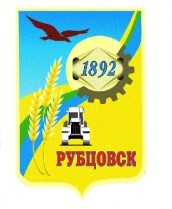 Администрация города Рубцовска Алтайского краяПОСТАНОВЛЕНИЕ01.02.2022  № 232О внесении изменений в постановление Администрации города Рубцовска Алтайского края от 24.08.2020 № 2059 «Об утверждении муниципальной программы «Создание условий для организации транспортного обслуживания населения в городе Рубцовске» на 2021-2024 годы» С целью актуализации муниципальной программы «Создание условий для организации транспортного обслуживания населения в городе Рубцовске» на 2021-2024 годы, утвержденной постановлением Администрации города Рубцовска Алтайского края от 24.08.2020 № 2059, в соответствии с решением Рубцовского городского Совета депутатов Алтайского края от 23.12.2021 № 745 «О бюджете муниципального образования город Рубцовск Алтайского края на 2022 год»,   ПОСТАНОВЛЯЮ:1. Внести в постановление Администрации города Рубцовска Алтайского края от 24.08.2020 № 2059 «Об утверждении муниципальной программы «Создание условий для организации транспортного обслуживания населения в городе Рубцовске» на 2021-2024 годы» (с изменениями, внесенными постановлениями Администрации города Рубцовска  Алтайского края от 04.02.2021 № 248, от 04.06.2021 № 1442) (далее – Программа) следующие изменения:1.1. в Паспорте Программы в разделе «Программно-целевые инструменты Программы» слова «постановление Администрации Алтайского края от 16.10.2014 № 479 «Об утверждении государственной программы Алтайского края «Развитие транспортной системы Алтайского края» заменить словами «постановление Правительства Алтайского края от 05.08.2021 № 295 «Об утверждении государственной программы Алтайского края «Развитие транспортной системы Алтайского края»;1.2. раздел Паспорта Программы  «Объемы финансирования Программы» изложить в следующей редакции:«»;1.3. в абзаце пятом раздела 1 Программы цифру «13» заменить цифрой «11»; 1.4. в абзаце первом пункта 2.1 раздела 2 Программы слова «Государственной программе Алтайского края «Развитие транспортной системы Алтайского края», утвержденной постановлением Администрации Алтайского края от 16.10.2014 № 479» заменить словами «государственной программе Алтайского края «Развитие транспортной системы Алтайского края», утвержденной постановлением Правительства Алтайского края от 05.08.2021 № 295»;1.5. абзац 5 раздела 3 Программы изложить в следующей редакции:«подготовка технических заданий: на выполнение работ, связанных с осуществлением регулярных перевозок пассажиров и багажа автомобильным транспортом и городским наземным электрическим транспортом по регулируемым тарифам по муниципальным маршрутам на территории города; на выполнение работ по модернизации и ремонту тяговых подстанций, кабельных линий городского электрического транспорта;»;1.6. таблицу 3 раздела 3 Программы изложить в новой редакции (приложение);1.7. абзац второй раздела 4 Программы изложить в следующей редакции:«Общий объем финансирования Программы  составляет 19874,3 тыс рублей, в т.ч. по годам:2021 год – 1000,0 тыс руб.;2022 год – 16874,3 тыс руб.;2023 год – 1000,0 тыс руб.;2024 год – 1000,0 тыс руб.За счет краевого бюджета – 15715,5 тыс руб., в т.ч. по годам:2022 год – 15715,5 тыс руб. За счет средств бюджета города Рубцовска - 4158,8 тыс руб., в т.ч. по годам:2021 год – 1000,0 тыс руб.;2022 год – 1158,8 тыс руб.;2023 год – 1000,0 тыс руб.;2024 год – 1000,0 тыс руб.»;1.8. таблицу 4 раздела 4 Программы изложить в следующей редакции:«Таблица 4Объем финансовых ресурсов, необходимых для реализации Программы                                                                                                                            »; 2. Опубликовать настоящее постановление в газете «Местное время» и разместить на официальном сайте Администрации города Рубцовска Алтайского края в информационно-телекоммуникационной сети «Интернет».3. Настоящее постановление вступает в силу после опубликования в газете «Местное время».4. Контроль за исполнением данного постановления возложить на заместителя Главы Администрации города Рубцовска – начальника управления по жилищно-коммунальному хозяйству и экологии Обуховича О.Г.Глава города Рубцовска                                                                       Д.З. ФельдманПриложение к постановлению Администрации города Рубцовска Алтайского краяот 01.02.2022  № 232«Таблица 3Перечень мероприятий программыНачальник отдела по организации управления и работе с обращениямиАдминистрации города Рубцовска Алтайского края                                                                                                                                                       А.В. ИнютинаОбъемы финансирования ПрограммыОбщий объем финансирования Пограммы на 2021 – 2024 годы составляет 19874,3 тыс руб., в т.ч. по годам:2021 год – 1000,0 тыс руб.;2022 год – 16874,3 тыс руб.;2023 год – 1000,0 тыс руб.;2024 год – 1000,0 тыс руб.За счет краевого бюджета – 15715,5 тыс руб., в т.ч. по годам:2022 год – 15715,5 тыс руб. За счет средств бюджета муниципального образования город Рубцовск Алтайского края (далее – бюджет города) - 4158,8 тыс руб., в т.ч. по годам:2021 год – 1000,0 тыс руб.;2022 год – 1158,8 тыс руб.;2023 год – 1000,0 тыс руб.;2024 год – 1000,0 тыс руб.Объемы финансирования подлежат ежегодному уточнению, исходя из возможностей бюджета города Рубцовска на очередной финансовый годИсточники и направления расходовСумма расходов, тыс. рублейСумма расходов, тыс. рублейСумма расходов, тыс. рублейСумма расходов, тыс. рублейСумма расходов, тыс. рублейИсточники и направления расходов2021 год2022 год2023 год2024 годВсего123456Всего финансовых затрат1000,016874,31000,01000,019874,3в том числеиз бюджета города1000,01158,81000,01000,04158,8из краевого бюджета (на условиях софинансирования)015715,50015715,5из федерального бюджета (на условиях софинансирования)00000из внебюджетных источников00000Капитальные вложения015874,30015874,3в том числеиз бюджета города0158,800158,8из краевого бюджета (на условиях софинансировнаия)015715,50015715,5из федерального бюджета (на условиях софинансирования)00000из внебюджетных источников00000Прочие расходы1000,01000,01000,01000,04000,0в том числе00000из бюджета города1000,01000,01000,01000,04000,0из краевого бюджета (на условиях софинансирования)00000из федерального бюджета (на условиях софинансирования)00000из внебюджетных источников00000№ п/пЦель, задача, мероприятиеОжидаемый результатУчастник программыСумма расходов, тыс.руб.Сумма расходов, тыс.руб.Сумма расходов, тыс.руб.Сумма расходов, тыс.руб.Сумма расходов, тыс.руб.Источник финансирования№ п/пЦель, задача, мероприятиеОжидаемый результатУчастник программы2021202220232024ВсегоИсточник финансирования123456789101.Цель 1. Повышение уровня транспортного обслуживания населения  города1000,016874,31000,01000,019874,3Всего1.Цель 1. Повышение уровня транспортного обслуживания населения  городав том числе1.Цель 1. Повышение уровня транспортного обслуживания населения  города00000федеральный бюджет1.Цель 1. Повышение уровня транспортного обслуживания населения  города015715,50015715,5краевой бюджет1.Цель 1. Повышение уровня транспортного обслуживания населения  города1000,01158,81000,01000,04158,8бюджет города1.Цель 1. Повышение уровня транспортного обслуживания населения  города00000внебюджетные источники2.Задача 1.Организация и развитие регулярных перевозок пассажиров городским транспортом  по регулируемым тарифамУдовлетворение потребности населения города Рубцовска в пассажирских перевозках943,216869,0994,7997,519804,4Всего2.Задача 1.Организация и развитие регулярных перевозок пассажиров городским транспортом  по регулируемым тарифамУдовлетворение потребности населения города Рубцовска в пассажирских перевозкахв том числе2.Задача 1.Организация и развитие регулярных перевозок пассажиров городским транспортом  по регулируемым тарифамУдовлетворение потребности населения города Рубцовска в пассажирских перевозках00000федеральный бюджет2.Задача 1.Организация и развитие регулярных перевозок пассажиров городским транспортом  по регулируемым тарифамУдовлетворение потребности населения города Рубцовска в пассажирских перевозках015715,50015715,5краевой бюджет2.Задача 1.Организация и развитие регулярных перевозок пассажиров городским транспортом  по регулируемым тарифамУдовлетворение потребности населения города Рубцовска в пассажирских перевозках943,21153,5994,7997,54088,9бюджет города2.Задача 1.Организация и развитие регулярных перевозок пассажиров городским транспортом  по регулируемым тарифамУдовлетворение потребности населения города Рубцовска в пассажирских перевозках00000внебюджетные источники3.Мероприятие 1.1.Заключение муниципальных контрактов с исполнителями услуг по перевозке пассажиров на муниципальных маршрутах  регулярных перевозок по регулируемым тарифам автомобильным транспортом и городским наземным электрическим транспортом на территории города Рубцовска в соответствии с законодательством Российской ФедерацииОрганизация транспортной доступности и обеспечение условий для реализации потребности населения города в регулярных перевозках по регулируемым тарифамАдминистрация города Рубцовска943,2994,7994,7997,53930,1Всего3.Мероприятие 1.1.Заключение муниципальных контрактов с исполнителями услуг по перевозке пассажиров на муниципальных маршрутах  регулярных перевозок по регулируемым тарифам автомобильным транспортом и городским наземным электрическим транспортом на территории города Рубцовска в соответствии с законодательством Российской ФедерацииОрганизация транспортной доступности и обеспечение условий для реализации потребности населения города в регулярных перевозках по регулируемым тарифамАдминистрация города Рубцовскав том числе3.Мероприятие 1.1.Заключение муниципальных контрактов с исполнителями услуг по перевозке пассажиров на муниципальных маршрутах  регулярных перевозок по регулируемым тарифам автомобильным транспортом и городским наземным электрическим транспортом на территории города Рубцовска в соответствии с законодательством Российской ФедерацииОрганизация транспортной доступности и обеспечение условий для реализации потребности населения города в регулярных перевозках по регулируемым тарифамАдминистрация города Рубцовска00000федеральный бюджет3.Мероприятие 1.1.Заключение муниципальных контрактов с исполнителями услуг по перевозке пассажиров на муниципальных маршрутах  регулярных перевозок по регулируемым тарифам автомобильным транспортом и городским наземным электрическим транспортом на территории города Рубцовска в соответствии с законодательством Российской ФедерацииОрганизация транспортной доступности и обеспечение условий для реализации потребности населения города в регулярных перевозках по регулируемым тарифамАдминистрация города Рубцовска00000краевой бюджет3.Мероприятие 1.1.Заключение муниципальных контрактов с исполнителями услуг по перевозке пассажиров на муниципальных маршрутах  регулярных перевозок по регулируемым тарифам автомобильным транспортом и городским наземным электрическим транспортом на территории города Рубцовска в соответствии с законодательством Российской ФедерацииОрганизация транспортной доступности и обеспечение условий для реализации потребности населения города в регулярных перевозках по регулируемым тарифамАдминистрация города Рубцовска943,2994,7994,7997,53930,1бюджет города3.Мероприятие 1.1.Заключение муниципальных контрактов с исполнителями услуг по перевозке пассажиров на муниципальных маршрутах  регулярных перевозок по регулируемым тарифам автомобильным транспортом и городским наземным электрическим транспортом на территории города Рубцовска в соответствии с законодательством Российской ФедерацииОрганизация транспортной доступности и обеспечение условий для реализации потребности населения города в регулярных перевозках по регулируемым тарифамАдминистрация города Рубцовска00000внебюджетные источники 4.Мероприятие 1.2.Контроль за работой перевозчиков с помощью автоматизированной системы ГЛОНАСС Мониторинг состояния обеспечения  населения услугами автомобильного транспорта и городского наземного электрического транспортаКомитет по ПЭТ и ДХ00000Всего 4.Мероприятие 1.2.Контроль за работой перевозчиков с помощью автоматизированной системы ГЛОНАСС Мониторинг состояния обеспечения  населения услугами автомобильного транспорта и городского наземного электрического транспортаКомитет по ПЭТ и ДХв том числе 4.Мероприятие 1.2.Контроль за работой перевозчиков с помощью автоматизированной системы ГЛОНАСС Мониторинг состояния обеспечения  населения услугами автомобильного транспорта и городского наземного электрического транспортаКомитет по ПЭТ и ДХ00000федеральный бюджет 4.Мероприятие 1.2.Контроль за работой перевозчиков с помощью автоматизированной системы ГЛОНАСС Мониторинг состояния обеспечения  населения услугами автомобильного транспорта и городского наземного электрического транспортаКомитет по ПЭТ и ДХ00000краевой бюджет 4.Мероприятие 1.2.Контроль за работой перевозчиков с помощью автоматизированной системы ГЛОНАСС Мониторинг состояния обеспечения  населения услугами автомобильного транспорта и городского наземного электрического транспортаКомитет по ПЭТ и ДХ00000бюджет города 4.Мероприятие 1.2.Контроль за работой перевозчиков с помощью автоматизированной системы ГЛОНАСС Мониторинг состояния обеспечения  населения услугами автомобильного транспорта и городского наземного электрического транспортаКомитет по ПЭТ и ДХ00000внебюджетные источники5.Мероприятие 1.3.Заключение муниципальных контрактов для муниципальных нужд по модернизации и ремонту тяговых подстанций,  кабельных линий городского электрического транспорта Обеспечение устойчивого эффективного функционирование городского электрического транспортаКомитет по ПЭТ и ДХ015874,30015874,3Всего5.Мероприятие 1.3.Заключение муниципальных контрактов для муниципальных нужд по модернизации и ремонту тяговых подстанций,  кабельных линий городского электрического транспорта Обеспечение устойчивого эффективного функционирование городского электрического транспортаКомитет по ПЭТ и ДХв том числе5.Мероприятие 1.3.Заключение муниципальных контрактов для муниципальных нужд по модернизации и ремонту тяговых подстанций,  кабельных линий городского электрического транспорта Обеспечение устойчивого эффективного функционирование городского электрического транспортаКомитет по ПЭТ и ДХ00000федеральный бюджет5.Мероприятие 1.3.Заключение муниципальных контрактов для муниципальных нужд по модернизации и ремонту тяговых подстанций,  кабельных линий городского электрического транспорта Обеспечение устойчивого эффективного функционирование городского электрического транспортаКомитет по ПЭТ и ДХ015715,50015715,5краевой бюджет5.Мероприятие 1.3.Заключение муниципальных контрактов для муниципальных нужд по модернизации и ремонту тяговых подстанций,  кабельных линий городского электрического транспорта Обеспечение устойчивого эффективного функционирование городского электрического транспортаКомитет по ПЭТ и ДХ0158,800158,8бюджет города5.Мероприятие 1.3.Заключение муниципальных контрактов для муниципальных нужд по модернизации и ремонту тяговых подстанций,  кабельных линий городского электрического транспорта Обеспечение устойчивого эффективного функционирование городского электрического транспортаКомитет по ПЭТ и ДХ00000внебюджетные источники 6.Задача 2.Обеспечение доступности транспортных услуг  населению городаДоступность транспортных услуг всеми слоями населения Комитет по ПЭТ и ДХ56,85,35,32,569,9Всего 6.Задача 2.Обеспечение доступности транспортных услуг  населению городаДоступность транспортных услуг всеми слоями населения Комитет по ПЭТ и ДХв том числе 6.Задача 2.Обеспечение доступности транспортных услуг  населению городаДоступность транспортных услуг всеми слоями населения Комитет по ПЭТ и ДХ00000федеральный бюджет 6.Задача 2.Обеспечение доступности транспортных услуг  населению городаДоступность транспортных услуг всеми слоями населения Комитет по ПЭТ и ДХ00000краевой бюджет 6.Задача 2.Обеспечение доступности транспортных услуг  населению городаДоступность транспортных услуг всеми слоями населения Комитет по ПЭТ и ДХ56,85,35,32,569,9бюджет города 6.Задача 2.Обеспечение доступности транспортных услуг  населению городаДоступность транспортных услуг всеми слоями населения Комитет по ПЭТ и ДХ00000внебюджетные источники 7.Мероприятие 2.1.Приобретение бланков свидетельств об осуществлении перевозок по маршрутам  регулярных перевозок и карт маршрутов регулярных перевозок по муниципальным маршрутамОбеспечение осуществления юридическими лицами и индивидуальными предпринимателями регулярных перевозок по муниципальным маршрутам по регулируемым тарифам и нерегулируемым тарифамКомитет по ПЭТ и ДХ, Администрация города Рубцовска 00000Всего 7.Мероприятие 2.1.Приобретение бланков свидетельств об осуществлении перевозок по маршрутам  регулярных перевозок и карт маршрутов регулярных перевозок по муниципальным маршрутамОбеспечение осуществления юридическими лицами и индивидуальными предпринимателями регулярных перевозок по муниципальным маршрутам по регулируемым тарифам и нерегулируемым тарифамКомитет по ПЭТ и ДХ, Администрация города Рубцовска в том числе 7.Мероприятие 2.1.Приобретение бланков свидетельств об осуществлении перевозок по маршрутам  регулярных перевозок и карт маршрутов регулярных перевозок по муниципальным маршрутамОбеспечение осуществления юридическими лицами и индивидуальными предпринимателями регулярных перевозок по муниципальным маршрутам по регулируемым тарифам и нерегулируемым тарифамКомитет по ПЭТ и ДХ, Администрация города Рубцовска 00000федеральный бюджет 7.Мероприятие 2.1.Приобретение бланков свидетельств об осуществлении перевозок по маршрутам  регулярных перевозок и карт маршрутов регулярных перевозок по муниципальным маршрутамОбеспечение осуществления юридическими лицами и индивидуальными предпринимателями регулярных перевозок по муниципальным маршрутам по регулируемым тарифам и нерегулируемым тарифамКомитет по ПЭТ и ДХ, Администрация города Рубцовска 00000краевой бюджет 7.Мероприятие 2.1.Приобретение бланков свидетельств об осуществлении перевозок по маршрутам  регулярных перевозок и карт маршрутов регулярных перевозок по муниципальным маршрутамОбеспечение осуществления юридическими лицами и индивидуальными предпринимателями регулярных перевозок по муниципальным маршрутам по регулируемым тарифам и нерегулируемым тарифамКомитет по ПЭТ и ДХ, Администрация города Рубцовска 00000бюджет города 7.Мероприятие 2.1.Приобретение бланков свидетельств об осуществлении перевозок по маршрутам  регулярных перевозок и карт маршрутов регулярных перевозок по муниципальным маршрутамОбеспечение осуществления юридическими лицами и индивидуальными предпринимателями регулярных перевозок по муниципальным маршрутам по регулируемым тарифам и нерегулируемым тарифамКомитет по ПЭТ и ДХ, Администрация города Рубцовска 00000 внебюджетные источники8.Мероприятие 2.2. Приобретение компьютерной техники, комплектующих и расходных материалов.Обеспечение деятельности Администрации города Рубцовска Алтайского края в сфере организации транспортного обслуживания населения города Рубцовска.Комитет по ПЭТ и ДХ, Администрация города Рубцовска56,800056,8Всего8.Мероприятие 2.2. Приобретение компьютерной техники, комплектующих и расходных материалов.Обеспечение деятельности Администрации города Рубцовска Алтайского края в сфере организации транспортного обслуживания населения города Рубцовска.Комитет по ПЭТ и ДХ, Администрация города Рубцовскав том числе8.Мероприятие 2.2. Приобретение компьютерной техники, комплектующих и расходных материалов.Обеспечение деятельности Администрации города Рубцовска Алтайского края в сфере организации транспортного обслуживания населения города Рубцовска.Комитет по ПЭТ и ДХ, Администрация города Рубцовска00000федеральный бюджет8.Мероприятие 2.2. Приобретение компьютерной техники, комплектующих и расходных материалов.Обеспечение деятельности Администрации города Рубцовска Алтайского края в сфере организации транспортного обслуживания населения города Рубцовска.Комитет по ПЭТ и ДХ, Администрация города Рубцовска00000краевой бюджет8.Мероприятие 2.2. Приобретение компьютерной техники, комплектующих и расходных материалов.Обеспечение деятельности Администрации города Рубцовска Алтайского края в сфере организации транспортного обслуживания населения города Рубцовска.Комитет по ПЭТ и ДХ, Администрация города Рубцовска56,800056,8бюджет города8.Мероприятие 2.2. Приобретение компьютерной техники, комплектующих и расходных материалов.Обеспечение деятельности Администрации города Рубцовска Алтайского края в сфере организации транспортного обслуживания населения города Рубцовска.Комитет по ПЭТ и ДХ, Администрация города Рубцовска00000внебюджетные источники9.Мероприятие 2.3. Информационное обеспечение пассажиров о движении транспорта по муниципальным маршрутамПовышение доступности и качества услуг общественного транспорта для населения города Комитет по ПЭТ и ДХ05,35,32,513,1Всего9.Мероприятие 2.3. Информационное обеспечение пассажиров о движении транспорта по муниципальным маршрутамПовышение доступности и качества услуг общественного транспорта для населения города Комитет по ПЭТ и ДХв том числе9.Мероприятие 2.3. Информационное обеспечение пассажиров о движении транспорта по муниципальным маршрутамПовышение доступности и качества услуг общественного транспорта для населения города Комитет по ПЭТ и ДХ00000федеральный бюджет9.Мероприятие 2.3. Информационное обеспечение пассажиров о движении транспорта по муниципальным маршрутамПовышение доступности и качества услуг общественного транспорта для населения города Комитет по ПЭТ и ДХ00000краевой бюджет9.Мероприятие 2.3. Информационное обеспечение пассажиров о движении транспорта по муниципальным маршрутамПовышение доступности и качества услуг общественного транспорта для населения города Комитет по ПЭТ и ДХ05,35,32,513,1бюджет города9.Мероприятие 2.3. Информационное обеспечение пассажиров о движении транспорта по муниципальным маршрутамПовышение доступности и качества услуг общественного транспорта для населения города Комитет по ПЭТ и ДХ00000внебюджетные источники